       РЕШЕНИЕО внесении изменений в решение Совета сельского поселения       Юмашевский сельсовет муниципального района Чекмагушевский район Республики Башкортостан от  10 ноября  2008 года № 199 «Об установлении земельного налога»Внести в решение   Совета сельского поселения Юмашевский сельсовет муниципального района Чекмагушевский район Республики Башкортостан от  10 ноября 2008 года № 199 «Об установлении земельного налога »изменения, изложив его  в новой редакции:«В соответствии с Налоговым кодексом  Российской Федерации Совет сельского поселения Юмашевский сельсовет муниципального района Чекмагушевский район Республики Башкортостан решил:1.Ввести на территории сельского поселения Юмашевский сельсовет муниципального района Чекмагушевский район Республики Башкортостан  земельный налог, установить порядок и сроки уплаты налога за земли, находящиеся в пределах границ сельского поселения Юмашевский сельсовет муниципального района Чекмагушевский район Республики Башкортостан.2.Установить налоговые ставки земельного налога в размере:2.1. 0,3 процента   в отношении земельных участков :- отнесенных к землям сельскохозяйственного назначения или к землям в составе зон сельскохозяйственного использования в населенных пунктах и используемых для сельскохозяйственного производства;- занятых жилищным фондом и объектами инженерной инфраструктуры жилищно-коммунального комплекса (за исключением доли в праве на земельный участок, приходящейся на объект, не относящийся к жилищному фонду и к объектам инженерной инфраструктуры жилищно-коммунального комплекса) или приобретенных (предоставленных) для жилищного строительства;- приобретенных (предоставленных) для личного подсобного хозяйства, садоводства, огородничества или животноводства, а также дачного хозяйства;2.2. 1,5 процента в отношении прочих земельных участков.3.Отчетными периодами для налогоплательщиков – организаций и физических лиц, являющихся индивидуальными предпринимателями, установить  первый квартал, второй квартал, третий квартал календарного года.4.Установить для налогоплательщиков – организаций и физических лиц, являющихся индивидуальными предпринимателями, сроки уплаты авансовых платежей  не позднее последнего числа месяца, следующего за истекшим отчетным периодом, исчисленных по  истечении первого, второго и третьего квартала текущего налогового периода как одна четвертая  соответствующей налоговой ставки процентной доли кадастровой стоимости земельного участка по состоянию на 1 января года, являющегося налоговым периодомПо итогам налогового периода налогоплательщиками-организациями и физическими лицами, являющимися индивидуальными предпринимателями уплачивается до 1 февраля года, следующего за истекшим налоговым периодом, сумма налога, определяемая как разница между  суммой налога, исчисленная по ставкам, предусмотренном  пунктом  2  и суммами подлежащих уплате в течение налогового периода авансовых платежей по налогу.Уплата налога налогоплательщиками – физическими  лицами, не являющимися индивидуальными  предпринимателями производится не позднее 1 ноября года, следующего за истекшим налоговым периодом.	5. С юридических и физических лиц, освобожденных от уплаты земельного налога при передаче ими земельных участков в аренду (пользование) земельный налог с площади земельных  участков, переданных в аренду (пользование) взимается в полном размере. 6.Полностью освободить от уплаты земельного налога следующие категории налогоплательщиков:1/ Героев Советского Союза, Героев Российской Федерации, полных кавалеров ордена  Славы;2/инвалидов, имеющих 3 степень ограничения способности к трудовой деятельности, а также лиц, которые имеют 1 и 2 группу инвалидности;3/ инвалидов с детства;4/ветеранов и инвалидов Великой Отечественной войны, а также ветеранов и инвалидов боевых действий;5/физических лиц, имеющих право на получение социальной поддержки в соответствии с Законом Российской  Федерации “О социальной  защите  граждан, подвергшихся  воздействию радиации вследствие катастрофы на  Чернобыльской АЭС” ( в редакции Закона РФ от 18.06.1992 г. № 3061-1), в соответствии с Федеральным  законом от  26.11.1998 г. № 175-ФЗ “О социальной защите  граждан Российской Федерации, подвергшихся воздействию радиации вследствие аварии в 1957 году на  производственном объединении “Маяк”  и сбросов радиоактивных отходов в реку  Теча” и в соответствии с Федеральным Законом от 10.01.2002г. № 2-ФЗ “О социальных гарантиях гражданам, подвергшимся радиационному воздействию вследствие ядерных испытаний на Семипалатинском  полигоне ”;6/ физических лиц, принимавших в составе подразделений особого риска непосредственное участие в испытаниях ядерного и  термоядерного  оружия, ликвидации  аварии ядерных установок на средствах вооружения и военных объектах;7/ физических лиц, получивших или перенесших лучевую болезнь или ставших инвалидами в результате испытаний, учений и иных работ, связанных с любыми видами  ядерных установок, включая  ядерное оружие и космическую технику;8/ бюджетные учреждения , финансируемые  из бюджетов муниципального района и сельских поселений -  в отношении  земельных  участков, предоставленных для непосредственного выполнения возложенных на эти учреждения  функций;9/ учреждения искусства, кинематографии, образования,  здравоохранения, государственные учреждения социального обслуживания, органов государственной власти и управления  Республики Башкортостан и ветеринарные учреждения, финансируемые из бюджета  Республики  Башкортостан – в отношении земельных участков, предоставленных для непосредственного выполнения возложенных на эти учреждения функций;10/ детские  оздоровительные учреждения, независимо от источников финансирования – в отношении  земельных  участков, предоставленных для непосредственного выполнения возложенных на эти учреждения  функций;11/автономные учреждения, созданные путем изменения типа муниципального учреждения, финансируемые из бюджета муниципального района и республики Башкортостан  – в отношении земельных участков, предоставленных для непосредственного выполнения возложенных на эти учреждения функций;12 / почетные граждане  муниципального образования.     7. Налогоплательщики, имеющие право на налоговые льготы и уменьшение налогооблагаемой базы, должны представить документы, подтверждающие такое право в налоговые органы в срок не позднее 1 февраля  года, следующего за истекшим налоговым периодом либо в течение 30 дней с момента возникновения права на льготу либо уменьшение налогооблагаемой базы. 8. Решение обнародовать на информационном стенде Администрации  сельского поселения  Юмашевский сельсовет муниципального района Чекмагушевский район Республики Башкортостан не позднее 30 ноября 2010 года.9. Настоящее решение вступает в силу с 1 января 2011 года, но не ранее чем по истечении одного месяца со дня его официального обнародования.Заместитель председателя Совета:                                    Г.С.Тимофеевс. Юмашево 26  октября  2010 года                                                    №287БАШ[ОРТОСТАН  РЕСПУБЛИКА]ЫСА[МА{ОШ  РАЙОНЫ муниципаль районЫНЫ@   ЙОМАШ АУЫЛ СОВЕТЫ АУЫЛ  БИЛ^м^]Е СОВЕТЫ 452227,  Йомаш ауылы,  Совет урамы,10тел. (34796) 27-2-69, 27-2-24e-mail:  yumash_chek@ufamts.ru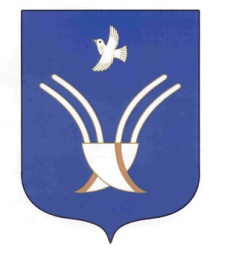 Совет сельского поселения Юмашевский сельсоветмуниципального района Чекмагушевский район Республики Башкортостан452227, с.  Юмашево, ул.  Советская. 10тел. (34796) 27-2-69, 27-2-24e-mail:  yumash_chek@ufamts.ruОКПО 04281326     ОГРН 1060249000052    ИНН  0249005871ОКПО 04281326     ОГРН 1060249000052    ИНН  0249005871ОКПО 04281326     ОГРН 1060249000052    ИНН  0249005871